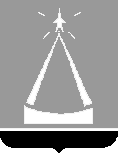 ГЛАВА ГОРОДА ЛЫТКАРИНОМОСКОВСКОЙ ОБЛАСТИПОСТАНОВЛЕНИЕ______14.12.2015_________  №  ___747-п______г.Лыткарино                                    О внесении изменений в Порядок частичной компенсации стоимости путевок в организации отдыха детей и их оздоровления в 2015 годуВ целях реализации мероприятий подпрограммы 2 «Развитие системы отдыха и оздоровления детей и подростков города Лыткарино в период школьных каникул» муниципальной программы «Молодое поколение города Лыткарино» на 2014-2018 годы, утверждённой Постановлением Главы города Лыткарино от 14.10.2013 № 789-п (с учётом изменений и дополнений), в связи с необходимостью использования остатка средств, выделенных из бюджета Московской области на мероприятия по организации отдыха детей в каникулярное время на 2015 год, постановляю:          1. Внести изменения в Порядок частичной компенсации стоимости путевок в организации отдыха детей и их оздоровления в 2015 году, утверждённый Постановлением Главы города Лыткарино от 20.05.2015 
№ 265-п «Об утверждении Порядка частичной компенсации стоимости путевок в организации отдыха детей и их оздоровления в 2015 году», изложив его в новой редакции (прилагается).2. Председателю МКУ «Комитет по делам культуры, молодёжи, спорта и туризма города Лыткарино» (О.В. Кленова) обеспечить опубликование настоящего постановления в газете «Лыткаринские  вести»  и  размещение  на официальном сайте города Лыткарино Московской области в сети «Интернет».3. Контроль за исполнением настоящего постановления возложить на заместителя Главы Администрации города Лыткарино А.Ю. Уткина.			Е.В. Серёгин								         ПРИЛОЖЕНИЕ   							        к Постановлению Главы города              Лыткарино	          от 14.12.2015 № 747-пПорядок частичной компенсации стоимости путевок в организации отдыха детей и их оздоровления в 2015 году1. Частичная компенсация стоимости путевок в организации отдыха детей и их оздоровления осуществляется:1.1. гражданам Российской Федерации, имеющим место жительства в городе Лыткарино Московской области и являющимся родителями, усыновителями или опекунами;1.2. гражданам Российской Федерации - работникам муниципальных учреждений и органов местного самоуправления города Лыткарино Московской области, являющимся родителями, усыновителями или опекунами.2. В целях настоящего Порядка под местом жительства в соответствии с Законом Российской Федерации от 25.06.1993 № 5242-1 «О праве граждан Российской Федерации на свободу передвижения, выбор места пребывания и жительства в пределах Российской Федерации» понимается жилой дом, квартира, комната, жилое помещение специализированного жилищного фонда (служебное жилое помещение, жилое помещение в общежитии, жилое помещение маневренного фонда, жилое помещение в доме системы социального обслуживания населения и другие) либо иное жилое помещение, в которых гражданин постоянно или преимущественно проживает в качестве собственника, по договору найма (поднайма), договору найма специализированного жилого помещения либо на иных основаниях, предусмотренных законодательством Российской Федерации, и в которых он зарегистрирован по месту жительства.3. Частичная компенсация стоимости путевок производится один раз в год на каждого ребенка в возрасте от 7 до 15 лет включительно.4. Законные представители (родители, усыновители или опекуны) самостоятельно выбирают организации отдыха детей и их оздоровления, а также приобретают путевки в указанные организации, расположенные на территории Российской Федерации.5. Частичная компенсация стоимости путевок в организации отдыха детей и их оздоровления лицам, указанным в пункте 1.1 настоящего Порядка, осуществляется за счет средств субсидии из бюджета Московской области бюджетам муниципальных образований Московской области на мероприятия по организации отдыха детей в каникулярное время в размере 50% стоимости путевки. 6. Частичная компенсация стоимости путевок в организации отдыха детей и их оздоровления лицам, указанным в пункте 1.2 настоящего Порядка, имеющим место жительства в городе Лыткарино Московской области, осуществляется в размере 90% стоимости путевки, в том числе:  - за счет средств субсидии из бюджета Московской области бюджетам муниципальных образований Московской области на мероприятия по организации отдыха детей в каникулярное время в размере 50% стоимости путевки;- за счет средств бюджета города Лыткарино в размере 40% стоимости путевки.   7. Частичная компенсация стоимости путевок в организации отдыха детей и их оздоровления лицам, указанным в пункте 1.2 настоящего Порядка, не имеющим регистрации по месту жительства в городе Лыткарино Московской области, осуществляется за счет средств бюджета города Лыткарино в размере 90% стоимости путевки.   8. В период зимних каникул компенсация стоимости путевок в организации отдыха детей и их оздоровления осуществляется только гражданам, указанным в пункте 1 настоящего Порядка, чьи семьи состоят на учете в органах социальной защиты населения и (или) органах и учреждениях системы профилактики безнадзорности и правонарушений несовершеннолетних, за счет средств субсидии из бюджета Московской области бюджетам муниципальных образований Московской области на мероприятия по организации отдыха детей в каникулярное время в размере 100% стоимости путевки. 9. Частичная компенсация стоимости путевки производится из расчёта не более 1000 руб. в сутки за пребывание одного ребенка.   10.Компенсациястоимости путёвки в период зимних каникул для граждан, указанных в пункте 8 настоящего Порядка, производится из расчёта не более   2 500 рублей в сутки за пребывание одного ребёнка11. В случае если стоимость путёвки превышает 21000 рублей, то размер частичной компенсации рассчитывается от указанной суммы.12. Частичная компенсация стоимости путевки осуществляется в рамках реализации подпрограммы 2 «Развитие системы отдыха и оздоровления детей и подростков города Лыткарино в период школьных каникул» муниципальной программы «Молодое поколение города Лыткарино» на 2014-2018 годы, утверждённой Постановлением Главы города Лыткарино от14.10.2013 № 789-п.  13. Для   получения   частичной   компенсации   стоимости   путевок в организации отдыха детей и их оздоровления законные представители представляют следующие   документы:заявление о частичной компенсации стоимости приобретенной путевки, с указанием номера счета в кредитной организации для перечисления соответствующих средств;копию двухстороннего договора на приобретение путевки, заключенного между организацией, предоставляющей путевку и законным представителем, оформленного надлежащим образом, с указанием Ф.И.О. и даты рождения ребенка;копии платежных документов, подтверждающих оплату законным представителем стоимости путевки;копию паспорта законного представителя (в двух экземплярах);копию свидетельства о рождении ребёнка (в двух экземплярах); копию обратного (отрывного) талона путевки, оформленного надлежащим образом (или другого документа подтверждающего пребывание ребенка в учреждении отдыха и оздоровления);документы, подтверждающие наличие счета в кредитной организации (копия сберегательной книжки, выписка с лицевого счета).  Копии всех документов представляются вместе с оригиналами для сверки.Документы представляются не позднее 20 дней с даты окончания отдыха ребёнка.14.  Для получения компенсации стоимости путёвок в организации отдыха детей и их оздоровления в период зимних каникул законные представители представляют следующие документы:заявление о частичной компенсации стоимости приобретенной путевки, с указанием номера счета в кредитной организации для перечисления соответствующих средств;копию двухстороннего договора на приобретение путевки, заключенного между организацией, предоставляющей путевку и законным представителем, оформленного надлежащим образом, с указанием Ф.И.О. и даты рождения ребенка;копию паспорта законного представителя (в двух экземплярах);копию свидетельства о рождении ребёнка (в двух экземплярах); документы, подтверждающие наличие счета в кредитной организации (копия сберегательной книжки, выписка с лицевого счета).  Копии всех документов представляются вместе с оригиналами для сверки не позднее 15 дней до даты заезда ребёнка в оздоровительное учреждение.Оригиналы платёжных документов, подтверждающих оплату законным представителем стоимости путёвки, представляются в течение 3 рабочих дней с момента оплаты.В течение 5 рабочих дней по окончании отдыха ребёнка представляется обратный талон путёвки, оформленный надлежащим образом.                        В случае непредставления обратного талона путёвки в установленный срок, сумма компенсации подлежит возврату в бюджет города Лыткарино в установленном порядке.15. Лица, указанные в пунктах 1.1. и 8 настоящего Порядка, представляют заявление на имя Главы города Лыткарино и необходимые документы в отдел молодёжи и массовых мероприятий МКУ «Комитет по делам культуры, молодежи, спорта и туризма города Лыткарино» по адресу: г.Лыткарино, ул. Первомайская, д.20/10. 16. Лица, указанные в пункте 1.2 настоящего Порядка, представляют заявление и необходимые документы в организации, работниками которых они являются. 17.  В целях финансирования расходов на частичную компенсацию стоимости путёвок казенные муниципальные учреждения и органы местного самоуправления города Лыткарино в установленном порядке представляют в Финансовое Управление города Лыткарино заявку на финансирование данных расходов. 18. Бюджетные муниципальные учреждения города Лыткарино в целях финансирования расходов на частичную компенсацию стоимости путёвок заключают с Учредителями соглашения на предоставление целевой субсидии в соответствии с установленным Порядком определения объёма и условий предоставления субсидий бюджетным и автономным учреждениям города Лыткарино на иные цели.  Учредители в установленном порядке представляют в Финансовое управление города Лыткарино документы на перечисление целевой субсидии бюджетным учреждениям города Лыткарино.19. Финансовое управление города Лыткарино после проведения проверки представленных документов в установленном порядке проводит санкционирование оплаты денежных обязательств за счёт средств субсидии из бюджета Московской области бюджетам муниципальных образований Московской области на мероприятия по организации отдыха детей в каникулярное время и средств бюджета города Лыткарино на частичную компенсацию стоимости путевок в организации отдыха детей и их оздоровления.20. Главные распорядители бюджетных средств города Лыткарино представляют отчёты об использовании средств бюджета города Лыткарино на частичную компенсацию стоимости путевок в организации отдыха детей и их оздоровления ежемесячно до 3 числа месяца, следующего за отчётным, нарастающим итогом в Финансовое управление города Лыткарино.21.  Муниципальные учреждения города Лыткарино ежеквартально в срок до 3 числа месяца, следующего за отчётным, нарастающим итогом представляют отчёты о расходовании средств субсидии из бюджета Московской области бюджетам муниципальных образований Московской области на мероприятия по организации отдыха детей в каникулярное время в отдел бухгалтерского учёта и отчётности Администрации города Лыткарино и в отдел молодёжи и массовых мероприятий МКУ «Комитет по делам культуры, молодёжи, спорта и туризма города Лыткарино» по установленным формам.